PANDUAN REGISTRASI LOGIN PENGGUNA INTERNET MAHASISWA POLNEPBrowser baik itu Opera, Mozilla Firefox, Google Chrome atau Internet Explorer tampak tampilan seperti gambar :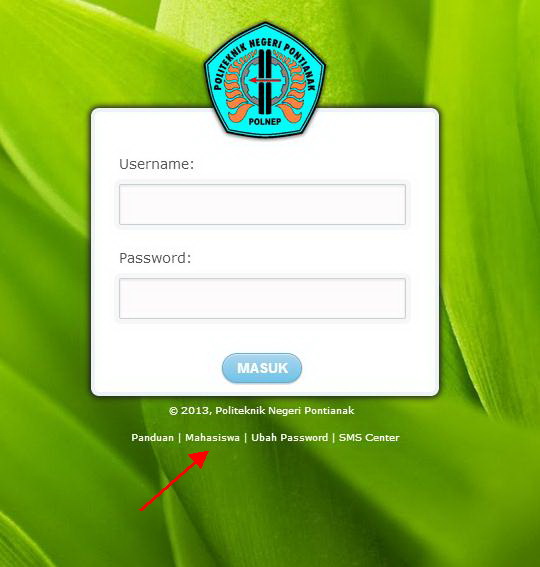 Klik Link Mahasiswa.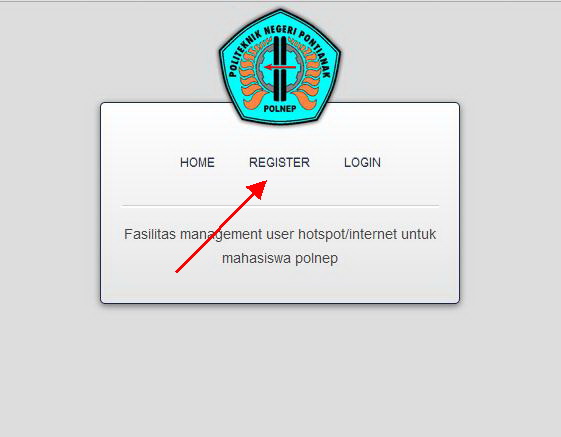 Klik RegisterSetelah mengklik Register akan tampil gambar :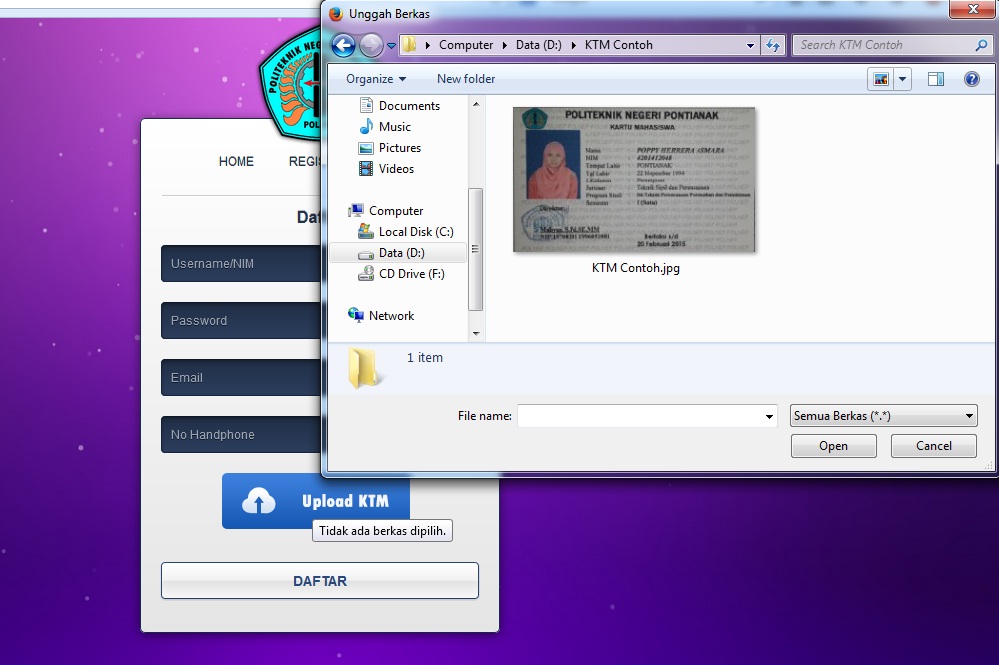 Isi NIM Password (Bebas )Email aktifNo HP pribadiUpload KTM yang masih berlaku(dikeluarkan Bagian Administrasi Akademik &Kemahasiswaan POLNEP ) 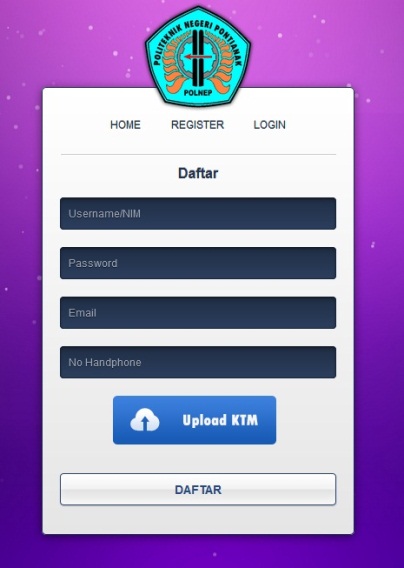 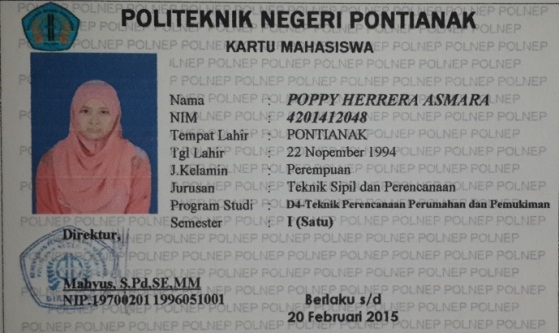 Klik DAFTAR (Selesai)CATATAN : 	1. KTM yang diupload harus memiliki foto seperti contoh diatas		2. Untuk mahasiswa yang telah register sesuai panduan diatas akan di  konfirmasikan maksimal dalam waktu 1 x 24 Jam (Hari Kerja) setelah mendaftar.TTD UPT K-TI POLNEP